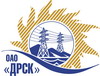 Открытое Акционерное Общество«Дальневосточная распределительная сетевая  компания»Протокол № 306/МР-ВПзаседания закупочной комиссии по выбору победителя закрытого электронного запроса цен на право заключения договора закупка № 60 лот 1  раздел  1.2. ГКПЗ 2015 	закупка 60 лот 1  - «Трансформаторы силовые ТМГ (АЭС, ХЭС, ПЭС, ЭС ЕАО)» ПРИСУТСТВОВАЛИ:	На заседании присутствовали 10 членов Закупочной комиссии 2 уровня. ВОПРОСЫ, ВЫНОСИМЫЕ НА РАССМОТРЕНИЕ ЗАКУПОЧНОЙ КОМИССИИ: О  рассмотрении результатов оценки заявок Участников.О признании предложения ЗАО "ГК "Электрощит"-ТМ Самара" не соответствующим условиям запроса цен.О признании предложений соответствующими условиям запроса цен.Об итоговой ранжировке предложений.О выборе победителя запроса цен.ВОПРОС 1 «О рассмотрении результатов оценки заявок Участников»ОТМЕТИЛИ:Извещение о проведении закрытого запроса цен опубликовано на сайте в информационно-телекоммуникационной сети «Интернет» www.zakupki.gov.ru от 25.03.2015 г. № 31502062955.Процедура вскрытия конвертов с предложениями  участников запроса предложений проводилась 09:33 московского времени 06.03.2015 на Торговой площадке Системы www.b2b-energo.ru автоматически.Планируемая стоимость лота в ГКПЗ ОАО «ДРСК» составляет: лот 1 - 5 523 623,0  руб. без учета НДС.До момента окончания срока подачи предложений Участниками запроса предложений было поданы 4 (четыре) предложения:Члены закупочной комиссии, специалисты Организатора запроса предложений и приглашенные эксперты изучили поступившие предложения участников. Результаты экспертной оценки предложений Участников отражены в сводном экспертном заключении.ВОПРОС 2 «О признании предложения ЗАО "ГК "Электрощит"-ТМ Самара" не соответствующим условиям запроса цен»ОТМЕТИЛИ:2.1. Заявка Участника ЗАО "ГК "Электрощит"-ТМ Самара" содержит достаточные для ее отклонения причины, заключающиеся в несоответствии заявки требованиям извещения (документации), а именно:2.2. Предлагается отклонить заявку Участника ЗАО "ГК "Электрощит"-ТМ Самара" от дальнейшего рассмотрения на основании пункта 26 Извещения (документации).ВОПРОС 3 «О признании предложений соответствующими условиям запроса цен»ОТМЕТИЛИ:Предлагается признать предложения АО "ДЭТК" (Россия, г.Хабаровск, ул.Ангарская, 7, оф. 29),  ОАО "АЛТТРАНС" (656064, Алтайский край, г. Барнаул, Павловский тракт,28), ООО "ЭТК Энерготранс" (680054, г. Хабаровск, ул. Трехгорная 8) удовлетворяющими по существу условиям запроса предложений и принять их к дальнейшему рассмотрению.ВОПРОС 4 «Об итоговой ранжировке предложений»ОТМЕТИЛИ:В соответствии с требованиями и условиями, предусмотренными извещением (докментацией) о проведении запроса цен, предлагается ранжировать предложения следующим образом:  ВОПРОС 5 «О выборе победителя запроса цен»ОТМЕТИЛИ: На основании приведенной итоговой ранжировки поступивших предложений предлагается признать победителем запроса цен участника, занявшего первое место в итоговой ранжировке по степени предпочтительности для заказчика: закупка 60 лот 1  - «Трансформаторы силовые ТМГ (АЭС, ХЭС, ПЭС, ЭС ЕАО)» - АО "ДЭТК" (Россия, г. Хабаровск, ул. Ангарская, 7, оф. 29) на условиях: стоимость предложения 5 120 000,00 руб. без НДС (6 041 600,0 руб. с НДС). Срок поставки: до 31.05.2015, с возможностью досрочной поставки. Оплата: 100% в течение  30 календарных дней с момента поставки. Гарантийный срок: 60 месяцев с момента ввода в эксплуатацию, при условии хранения не более 6 месяцев. Срок действия оферты до 15.06.2015 г.РЕШИЛИ:По вопросу № 1Признать объем полученной информации достаточным для принятия решения.Утвердить цены, полученные на процедуре вскрытия конвертов с предложениями участников закрытого запроса цен.По вопросу № 2Отклонить заявку Участника ЗАО "ГК "Электрощит"-ТМ Самара" как несоответствующую пункту 1.2  приложения 1 Извещения (документации) Форма 2 - Письмо о подаче оферты.По вопросу № 3Предлагается признать заявки Участников АО "ДЭТК" (Россия, г.Хабаровск, ул.Ангарская, 7, оф. 29),  ОАО "АЛТТРАНС" (656064, Алтайский край, г. Барнаул, Павловский тракт,28), ООО "ЭТК Энерготранс" (680054, г. Хабаровск, ул. Трехгорная 8) удовлетворяющими по существу условиям запроса цен и принять их к дальнейшему рассмотрению.По вопросу № 4 4.1 Утвердить итоговую ранжировку предложений Участников.По вопросу № 5Признать победителем запроса цен закупка 60 лот 1  - «Трансформаторы силовые ТМГ (АЭС, ХЭС, ПЭС, ЭС ЕАО)» Участника, занявшего первое место в итоговой ранжировке по степени предпочтительности для заказчика: - АО "ДЭТК" (Россия, г.Хабаровск, ул.Ангарская, 7, оф. 29) на условиях: стоимость предложения 5 120 000,00 руб. без НДС (6 041 600,0 руб. с НДС). Срок поставки: до 31.05.2015, с возможностью досрочной поставки. Оплата: 100% в течение  30 календарных дней с момента поставки. Гарантийный срок: 60 месяцев с момента ввода в эксплуатацию, при условии хранения не более 6 месяцев. Срок действия оферты до 15 июня 2015 года.город  Благовещенск«25» марта 2015 года№Наименование участника и его адресПредмет и общая цена заявки на участие в закрытом запросе цен1АО "ДЭТК" (Россия, г.Хабаровск, ул.Ангарская, 7, оф. 29)Предложение: подано 05.03.2015 в 09:03
Цена: 5 120 000,00 руб. (цена без НДС)2ОАО "АЛТТРАНС" (656064, Алтайский край, г. Барнаул, Павловский тракт,28)Предложение: подано 05.03.2015 в 08:49
Цена: 5 123 050,00 руб. (цена без НДС)3ООО "ЭТК Энерготранс" (680054, г. Хабаровск, ул. Трехгорная 8)Предложение: подано 05.03.2015 в 06:55
Цена: 5 490 677,97 руб. (цена без НДС)4ЗАО "ГК "Электрощит"-ТМ Самара" (Россия, 443048, Самара, п. Красная Глинка, корпус заводоуправления ОАО "Электрощит")Предложение: подано 05.03.2015 в 07:09
Цена: 6 138 692,00 руб. (цена без НДС)Основания для отклоненияФ.И.О. экспертов, выявивших отклоненияСрок действия оферты Участника до 30.03.2015 г., что не соответствует требуемому сроку действия оферты в соответствии с условиями запроса цен. Срок действия оферты должен составлять не менее 120 дней (пункт 1.2 приложения 1  Извещения (документации) Форма 2 - Письмо о подаче оферты). Елисеева Марина ГеннадьевнаМесто в итоговой ранжировкеНаименование и адрес участникаЦена предложения, руб.1 местоАО "ДЭТК" (Россия, г.Хабаровск, ул.Ангарская, 7, оф. 29)5 120 000,00 руб. без НДС (6 041 600,0 руб. с НДС)2 местоОАО "АЛТТРАНС" (656064, Алтайский край, г. Барнаул, Павловский тракт,28)5 123 050,00 руб. без НДС (6 144 909,0 руб. с НДС).3 местоООО "ЭТК Энерготранс" (680054, г. Хабаровск, ул. Трехгорная 8)5 490 677,97 руб. без НДС (6 479 000,0 руб. с НДС)Место в итоговой ранжировкеНаименование и адрес участникаЦена предложения, руб.1 местоАО "ДЭТК" (Россия, г.Хабаровск, ул.Ангарская, 7, оф. 29)5 120 000,00 руб. без НДС (6 041 600,0 руб. с НДС)2 местоОАО "АЛТТРАНС" (656064, Алтайский край, г. Барнаул, Павловский тракт,28)5 123 050,00 руб. без НДС (6 144 909,0 руб. с НДС).3 местоООО "ЭТК Энерготранс" (680054, г. Хабаровск, ул. Трехгорная 8)5 490 677,97 руб. без НДС (6 479 000,0 руб. с НДС)Ответственный секретарь Закупочной комиссии: Моторина О.А. _______________________________Технический секретарь Закупочной комиссии:  Чувашова О.В._______________________________